Физкультурное занятие для детей 3-4 летВводная частьХодьба по комнате, по сигналу «Лягушки!» дети останавливаются,  приседают, говорят: «Ква!». Продолжить ходьбу (Повторить 3 раза)«Мышки»: ходьба на носках («Идем тихо, как мышки») Ходьба на пятках.«Петушок»: ходьба с высоким подниманием коленей и взмахом рук в стороны.«Зайчики»: прыжки на двух ногах, руки согнуты в локтях, ладони внизу.Легкий бег с переходом на ходьбу (30-40 секунд).Комплекс общеразвивающих упражнений(на стульчике)И. п.: сидя на стуле, ноги слегка расставлены, руки на пояс. Руки в стороны, вверх, в стороны. Вернуться в и.п. (5 раз)И. п.: сидя на стуле. Руки на поясе. Наклон вправо (влево), выпрямиться и вернуться в и.п. (4-6 раз)И. п.: сидя на стуле, ноги врозь, руки на пояс. Руки в стороны, наклон к правой (левой) ноге, коснуться пальцами рук носков ног. Выпрямиться, вернуться в и.п. (по 3 раза в каждую сторону)И. п.: стоя за спинкой стула, руки произвольно. Прыжки на двух ногах вокруг стула в обе стороны.Основная частьОсновные виды движений(с мячом)«Подбрось – поймай» . И. п.: стоя, ноги слегка расставлены. Подбросить мяч двумя руками и поймать (не менее 5 раз). 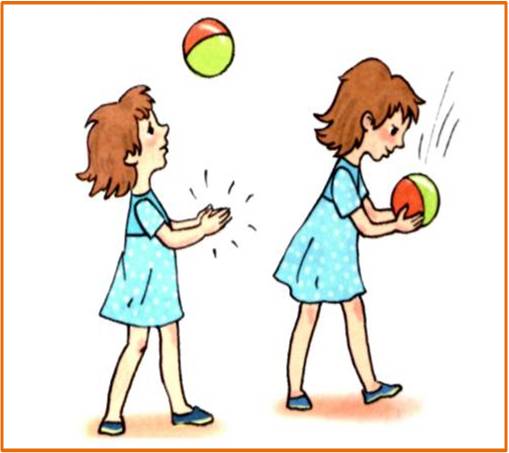 Прыжки на двух ногах с продвижением вперед (дистанция 2-3 м)Подвижная игра«Сделай фигуру»По сигналу  дети разбегаются по комнате. На следующий сигнал играющие останавливаются на месте, где их застала команда, и принимают какую-либо позу. Взрослый отмечает тех чьи фигуры  получились интереснее, наиболее удачными.Заключительная частьИгра «Найди игрушку»Взрослый  предлагает детям закрыть глаза и поиграть в прятки с игрушкой. Прячет ее. По команде взрослого: «Ищем» дети открывают глаза и начинают ходить и искать её. Кто из ребят первым её нашёл, тот берёт в руки и несёт взрослому. 